Тел: +381(0)25/418-948  Факс: +381(0)25/414-326  www.zelenilosombor.co.rs   office@zelenilosombor.co.rsОбразац 12ИЗВЕШТАЈ О СТЕПЕНУ УСКЛАЂЕНОСТИ ПЛАНИРАНИХ И РЕАЛИЗОВАНИХ АКТИВНОСТИ ИЗ ПРОГРАМА ПОСЛОВАЊАЗа период од 01.01.2023. до 31.03.2023.Сомбор , 27.04.2023.    I ОСНОВНИ СТАТУСНИ ПОДАЦИПословно име:  Јавно комунално предузеће „ЗЕЛЕНИЛО“Седиште:  Сомбор, Раде Дракулића 12Претежна делатност: 8130 – Услуге уређења и одржавања околинеМатични број: 20935421ПИБ:  108122945Надлежно министарство:  Министарство привреде         Годишњи програм пословања ЈКП „Зеленило“- Сомбор за 2023.годину усвојен је на 21. седници Скупштине града Сомбора, одржаној дана 21.12.2022.год. , Решењем број : 023-113/2022- I.II ОБРАЗЛОЖЕЊЕ ПОСЛОВАЊА         ЈКП ``Зеленило`` Сомбор, својом делатношћу, техничко-технолошком опремљеношћу, кадровским потенцијалима и природним ресурсима је пре свега сервис грађана Сомбора. Својим свакодневним услугама и понудом производа уз стручне и мотивисане раднике доприноси побољшању квалитета живота, како у друштвеном тако и у природном окружењу. Својим сталним развојем уредно, квалитетно и економски оправдано пружа комуналне услуге са циљем унапређења животних услова свих грађана са посебним освртом на заштиту животне средине а самим тим и обезбеђује квалитет живота запослених.           Конкретно, одржавање јавних зелених површина у граду и у насељеним местима од 01.01.-31.03.2023.године , реализовало се кроз следеће активности :	-Орезивање дрворедних стабала и живе ограде по налозима надзорног органа	-Сеча дрворедних стабала по налозима надзорног органа            -Орезивање стабала ради прегледности у саобраћају ( раскснице и семафори)            -Сакупљање откоса, утовар и одвоз             -Машинско и ручно кошење            -Чишћење парковских стаза са сакупљањем отпада и његовим одвожењем            -Кошење траве и другог растиња на банкинама општинских путева            -Одржавање јавне расвете, постављање и скидање новогодишњих украса            -Одржавање локалних путева у зимском периоду                  -Пошумљавање депоније у Станишићу                       Одржавање јавне расвете у граду и насељеним местима са потребним материјалом, декоративном расветом за Божићне и Новогодишње празнике, на почетку 2023.године, реализовало се кроз следеће активности : у периоду јануара месеца вршено је скидање декоративне (новогодишње) расвете, како у граду Сомбору, тако и у осталим наељеним местима,  као и редовно одржавање јавне расвете. У фебруару и марту месецу, због већег обима посла по пар недеља вршено је одржавање јавне расвете са по две ауто-дизалице (корпе) како би се јавна расвета довела у функцију. У посматраном периоду замењено је око 421 сијалица, пригушница и грла, као и осталих делова електроматеријала.  У пословима зимске службе током првог квартала, редовно су вршена дежурства - према степену мобилности, као и посипање путева индустријском сољу, каменим агрегатом и хладним асфалтом у складу са налозима од стране Штаба зимске службе.        У извештају о реализацији послова у првом кварталу 2023.године, кренућемо од податка из Програма пословања ЈКП „ Зеленило „ – Сомбор, а који се односе на закључене уговоре по искључивим правима са Градом Сомбором за 2023.годину и њиховом реализацијом.ИЗВЕШТАЈ О ЗАКЉУЧ. УГОВОРИМА ПО ИСКЉУЧИВИМ ПРАВИМА СА ГРАДОМ УГОВОРИ :                                          УГОВОР.ВРЕДНОСТ :     Реализација до 31.03.2023.                                            Одрж.јавних зел. површ.                                          120.000.000                                19.572.349Одрж. јавне расвете                                                    15.000.000                                                0Изградња јав.расвете-реконструкција                      15.000.000                                                0Одрж. спом.знамен.личност.                                       1.000.000                                                0Одрж. урбаног мобилијара                                          9.000.000                                                 0Ревитализација зеленила                                             5.000.000                                                  0Одрж. фонтане и чесми                                               4.000.000                                                  0        Кош. траве и раст. на банкин.општин. путева          8.500.000                                    2.024.798                                                                Зимска служба                                                            20.393.041                                  11.223.895                                              Кошење амброзије                                                     16.000.000                                                  0Кошење траве и др.растиња у путном појасу            2.910.000                                                 0      Набавка новог урбаног мобилијара                            6.000.000                                                  0Орезивање ветрозашт. појас.на пољ.земљ.                1.940.000                                                  0Подизање ветрозаштитних појасева                           4.000.000                                                 0Изградња вежбалишта у Колуту                                 1.499.832                                                 0                Изградња вежбалишта  Партизанска                          1.499.832                                                 0Испорука и уградња фењера М. Коњовић                    788.688                                                 0            Замена стакала у канделаберима Краља Петра         1.997.160                                                 0Осветљење терена Д.Обрадовића                               1.499.760                                                  0Пошумљавање депоније Станишић                           1.584.000                                   1.584.000                                 Осветљење Ж.Зрењанина Гаково                                  994.320                                                 0   Осветљење трим стазе А.Шантића                             1.147.920                                                 0Осветљење трим стазе А.Шантића -други део             887.760                                                 0Уградња конз.кандел.Краља Петра                                792.000                                                0 Набавка и испорука кандел.Краља Петра                  1.526.400                                                 0   Одржавање табли са називом                                       220.000                                                  0УКУПНО :                                                              243.180.713                                  34.405.042         Проценат остварења напред наведених Уговора на крају првог квартала 2023.године је 14,15 % , што је одраз перидиодичног карактера наше делатности где је у периоду првог квартала привредна активност предузећа на најнижем нивоу.               Исказани губитак од 9.504.920 динара на крају овог квартала, настао је управо због ниске привредне активности и о томе највише говори проценат реализације послова по Уговорима, а то је 14,15%. Обзиром да су трошкови зарада и остали фиксни трошкови у сваком периоду готово исте висине, јасно је да је у овом кварталу исказан губитак.          Јасно је да овај губитак није последица поремећаја у пословању и да смо већ у априлу месецу значајно повећали приходе од услуга а смањили губитак, што ће се наставити у периоду који је пред нама.         Наш највећи купац « Град Сомбор » (98,86%) редовно је, а често и пре рока уплаћивао дуг по фактурама, па смо тако и ми могли пре рока да измирујемо све своје обавезе, како према добављачима, тако и према запосленима ,а подразумева се, пре свега порезе и доприносе .     Већ дужи временски период у континуитету,  не користимо дозвољени минус по текућем рачуну, него напротив, остварујемо приход од камате по основу средстава на рачуну, која су на дан 31.03.2023.године износила 14.718.840 динара.     Висину капитала је умањио исказани губитак периода.     Што се тиче дугорочних обавеза и кредитне задужености предузећа које се односе на кредит од НЛБ банке у износу од 85.000 еура , добијен у јануару 2020.године, на отплату у тридесет и шест рата, за куповину опреме који на дан 31.03.2023.године износи 1.158.680,90 динара. Последња рата овог кредита доспева у јулу 2023.године.          Од краткорочних обавеза имамо још исказане обавезе према запосленима и обавезе према добављачима, које су у првом случају за 9.477.787 динара, а у другом 4.284.024 динара и које се уредно и благовремено  извршавају, као и увек до сада.         У краткорочним обавезама је исказан и податак од 5.476.774 динара, који представља обавезу уплате 50% остварене добити оснивачу, по Финансијском извештају за 2022.годину, која ће такође бити извршена у наредном периоду.        Што се тиче података о запосленима и трошковима запослених, можемо рећи да се они исплаћују у оквирима плана, који је опет у складу са Законом. Међутим, примећује се наставак тренда смањења запослених са 88, колико је било у плану за 2022.годину, на 81 реализовано, а на крају првог квартала ове године, у којем је било планирано 81 запослених, реализација је 81.        У случају отпремнина за одлазак у пензију, није било планираних и није било реализације.         Јубиларну награду примило је двоје запослених који су и били у плану, износ плана је био 174.600 динара, а исплаћен је износ од 147.988 динара.       Посебно истичемо да је на позицијама: помоћи радницима и породицама радника и осталим накнадама трошкова запосленима исплаћено више од плана, а све из разлога великог повећања смртних случајева и лечења још од 2021.године, што је последица пандемије, као и старосне структуре запослених. У поменуте сврхе, током овог квартала укупно је потрошено 606.733 динара. Примећује се да је тај износ већ сада премашује планирани износ за целу годину и без обзира што се не ради о апсолутно високом износу, он је у односу на план, исказан у проценту остварења, веома висок.       Морамо истаћи да смо ми на овој позицији ранијих година имали знатно мањи износ реализације, па смо на тој основи планирали, очигледно недовољно средстава за садашње потребе. Обзиром да се одредбе  Правилника о раду морају примењивати доследно и без изузетка, предузеће је у обавези да сваком раднику који има основан захтев за исплату ове помоћи, исту и исплати, без обзира на планирани износ.       Морамо напоменути да су током трећег квартала 2021.године пристигле у предузеће тридесет и две (32) тужбе од стране запослених против ЈКП „Зеленило“ Сомбор ради исплате дела регреса за 2018. и 2019. годину. Све тужбе су истоветне, висина тужбеног захтева није одређена, већ је наведено да ће се прецизирати након вештачења. До краја 2022.године није донета ни једна пресуда. Током првог квартала у дванаест предмета је донета првостепена пресуда којом је усвојен тужбени захтев и у току је поступак по жалби.      Цене наших услуга су уговорене и наведене у Програму пословања за 2023. годину и нису се мењале. У табели је наведен извод из ценовника који је приказан у Програму пословања ЈКП „Зеленило“ за 2023.годину.          Показатељи помоћу којих се врши финансијска анализа пословања, поткрепљују све напред наведено на следећи начин :    ЕБИТДА представља добитак пре опорезивања, који се добија када се одузму само оперативни трошкови, а без искључивања трошкова камате , или ако је у питању губитак, он се умањује за оперативне трошкове.   ЕБИТДА =9.504 ( у 000) динара.   Затим показатељ ЕБИТ  који затим искључује трошак амортизације.    ЕБИТ = 9.504 ( у 000 ) динара, услед тога што нисмо вршили обрачун амортизације.    Рацио профитабилности приноса на имовину ( РОА) који је представљен као нето добит  + расходи камата / просечна укупна имовина = -13,31 % , што је знак да је принос на укупно ангажована средства у проценту са предзнаком «минус», негативан је јер се ради о губитку.    Принос на капитал ( РОЕ ) исказан је процентом  -26,45 %  што указује на негативну профитабилност и што је логично јер је остварен губитак, а не добит.     Што се тиче рација задужености, све оно што говоре приказани подаци из извештаја , овде се подкрепљује кроз :     Укупан дуг према основном капиталу исказан је процентом 137,30 % и значи да  укупан дуг тим процентом учествује у вредности капитала. Међутим, пошто се ради о краткорочним обавезема које ће се извршити у наредном периоду, ни овај податак не треба да забрињава.     Ако посматрамо рацио текуће ликвидности можемо видети да он износи 192,77% што нам говори да су краткорочне обавезе за готово два пута мање од вредности обртних средстава, што је изванредан резултат и да је ликвидност на завидном нивоу, поготово када се има у виду да ми нисмо предузеће које се бави трговачком делатношћу, већ које пружа услуге.      Рацио активности (ефикасности ) изражен је износом од 46,69%  и он нам показује колико предузеће ефикасно употребљава сопствене ресурсе ( имовину ) за генерисање прихода, дакле остварени приход од продаје у односу на просечну укупну имовину је био на ниском нивоу.      Желимо на овом месту да напоменемо да смо на конту 4950- Примљене донације за набавку опреме, до 31.03.2023.године исказали износ од 21.229.551 динар, који се сваке године увећава за примљене донације, а умањује за амортизацију истих и у суштини није обавеза у правом смислу речи, него се она огледа у обавези да се купи опрема, што ми наравно и чинимо, у складу са Уговором.      III ЗАКЉУЧНА РАЗМАТРАЊА И НАПОМЕНЕ	У  посматраном периоду  2023. године, остварили смо негативан резултат пословања из разлога смањене активности у овом делу године, што је у природи наше делатности која је цикличног карактера и то се види по свим показатељима које смо напред навели.           Пред нама је период када наша привредна активност расте и проширује се из дана у дан, па се самим тим сви показатељи крећу у правцу позитивног резултата, који ће се показати , у то смо сигурни, већ на крају другог квартала..Дана 27.04.2023.                                                          Момир Миоковић ,  директор                                                                                      __________________                                                                                                  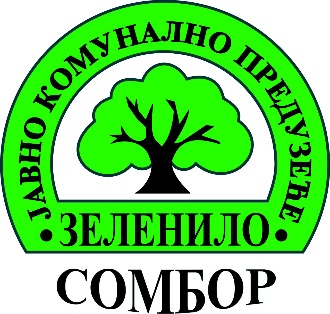        ЈКП „ЗЕЛЕНИЛО“ СомборРаде Дракулића 1225000 СомборПИБ: 108122945   Матични: 20935421Т.Р.: 205-515883-74   NLB Banka 